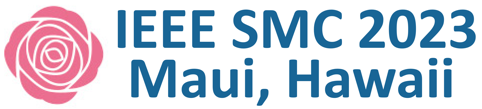 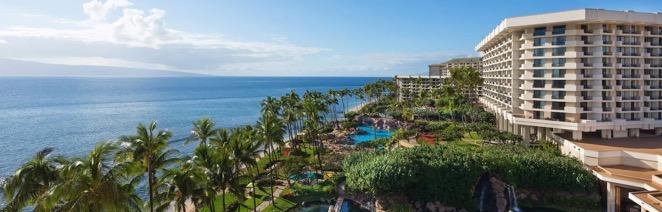 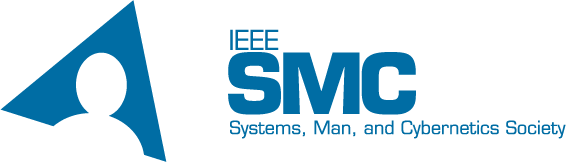 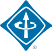 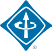 TEMPLATE for Special Session ProposalTitleTitle of the proposed Special SessionProposer / Main Organizer and Co-OrganizersThe main organizer will be the primary contact person to whom all correspondence will be sentProvide complete address/affiliation, phone, email and bio note (1/2 to 1 page)Proposer Membership Please specify professional membership of the proposer(s) (IEEE Member, SMC Society Member or Other Society.))Number of Expected Paper Submissions:6 or even more Keywords:Brief Description and Justification (200-250 words):Add a short description in 2-3 paragraphs.  Explain the goal of the special session and the overarching themes of the submitted papers.List of Proposed Submissions for the Special Session*****Please submit the filled template as your proposal via PaperCept submission system for IEEE SMC 2023 by February 15, 2022.IDTentative title of the submissionAuthor´s NameEmailAffiliation111222333444555666